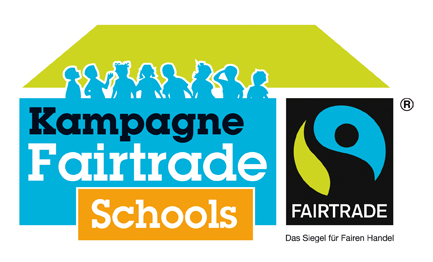 Schulaktion zum Thema Fairer Handel 
Schulname
Dokumentiert mindestens eine Aktion an eurer Schule zum Fairen Handel. Diese Aktion sollte so viele Personen wie möglich an eurer Schule mit einbinden. Sie darf nicht länger als ein Schuljahr vor dem Bewerbungszeitpunkt zurückliegen. Gerne könnt ihr auch mehrere Aktionen auflisten und beschreiben.Ausführlichere Beschreibung der erstgenannten AktionGgf. ausführlichere Beschreibung der weiteren AktionGgf. ausführlichere Beschreibung der weiteren AktionDatumVeranstaltungsortAnzahl der TeilnehmerInnenArt der AktionErgebnis (ggf. Folgeprojekt)